NařízeníJihomoravského krajeze dne 20.4.2022o zřízení přírodní památky Kadovská skála a jejího ochranného pásmaRada Jihomoravského kraje vydává podle § 77a odst. 2, § 36 odst. 1, § 37 odst.  § 44 odst. 3 zákona č. 114/1992 Sb., o ochraně přírody a krajiny, ve znění pozdějších předpisů a v souladu s § 7 a § 59 odst. 1 písm. k) zákona č. 129/2000 Sb., o krajích (krajské zřízení), ve znění pozdějších předpisů, toto nařízení:Čl. 1Předmět úpravy a ochranyZřizuje se přírodní památka Kadovská skála (dále jen „přírodní památka“) a její ochranné pásmo.Předmětem ochrany přírodní památky jsou fragmenty teplomilných doubrav s dubem pýřitým (Quercus pubescens), nízké xerofilní křoviny a společenstva bazifilních skalních trávníků s výskytem významných a vzácných druhů rostlin a živočichů včetně zvláště chráněných. Předmětem ochrany je současně útvar neživé přírody zachycující geologický vývoj od devonu po kvartér.Čl. 2Vymezení přírodní památkyPřírodní památka se nachází na území Jihomoravského kraje, v okrese Znojmo, v katastrálním území Kadov. Hranice přírodní památky se stanoví uzavřeným geometrickým obrazcem s přímými stranami, jehož vrcholy jsou určeny souřadnicemi jednotné trigonometrické sítě katastrální1). Seznam souřadnic vrcholů geometrického obrazce tak, jak jdou v obrazci za sebou, je uveden v příloze č. 1 k tomuto nařízení. Grafické znázornění území přírodní památky je obsaženo v příloze č. 3 k tomuto nařízení.Čl. 3Bližší ochranné podmínkyJen s předchozím souhlasem příslušné-ho orgánu ochrany přírody lze na území přírodní památky:měnit druhy pozemků nebo způsob jejich využití;provádět terénní úpravy, narušování půdní vrstvy a zasahování do vegetačního krytu;zřizovat myslivecká zařízení, přikrmovat zvěř, používat otrávené návnady; používat biocidy a chemické přípravky;vjíždět motorovými vozidly, vyjma zajišťování činností ve veřejném zájmu při ochraně zdraví, osob či majetku nebo užívání nemovitostí v přírodní památce jejich vlastníky;povolovat a umisťovat stavby;provádět horolezecké činnosti;rozdělávat ohně a tábořit.Předchozí souhlas orgánu ochrany přírody se nevztahuje na činnosti a zásahy prováděné v zájmu udržení nebo zlepšení dochovaného stavu přírodního prostředí a předmětu ochrany.Čl. 4Vymezení ochranného pásmaOchranné pásmo přírodní památky se nachází na území Jihomoravského kraje, v okrese Znojmo, v katastrálním území Kadov. Hranice ochranného pásma přírodní památky se stanoví uzavřeným geometrickým obrazcem s přímými stranami, jehož vrcholy jsou určeny souřadnicemi jednotné trigonometrické sítě katastrální1). Seznam souřadnic vrcholů geometrického obrazce tak, jak jdou v obrazci za sebou, je uveden v příloze č. 2 k tomuto nařízení. Grafické znázornění území ochranného pásma přírodní památky je obsaženo v příloze č. 3 k tomuto nařízení.Čl. 5Závěrečná ustanoveníToto nařízení nabývá účinnosti dne 1. června 2022.Toto nařízení bylo schváleno usnesením Rady Jihomoravského kraje č. 3775/22/R61 dne 20.4.2022.                  Mgr. Jan Grolich, v.r.hejtmanLukáš Dubec, v.r.náměstek hejtmanaPříloha č. 1 k nařízení Jihomoravského kraje Seznam souřadnic jednotné trigonometrické sítě katastrální jednotlivých vrcholů geometrického obrazce, kterými jsou stanoveny hranice přírodní památky Kadovská skálaPříloha č. 2 k nařízení Jihomoravského kraje Seznam souřadnic jednotné trigonometrické sítě katastrální jednotlivých vrcholů geometrického obrazce, kterými jsou stanoveny hranice ochranného pásma přírodní památky Kadovská skálaGeometrický obrazec 2 – hranice ochranného pásma přírodní památky Kadovská skálaPříloha č. 3 k nařízení Jihomoravského kraje Grafické znázornění hranic přírodní památky Kadovská skála a jejího ochranného pásma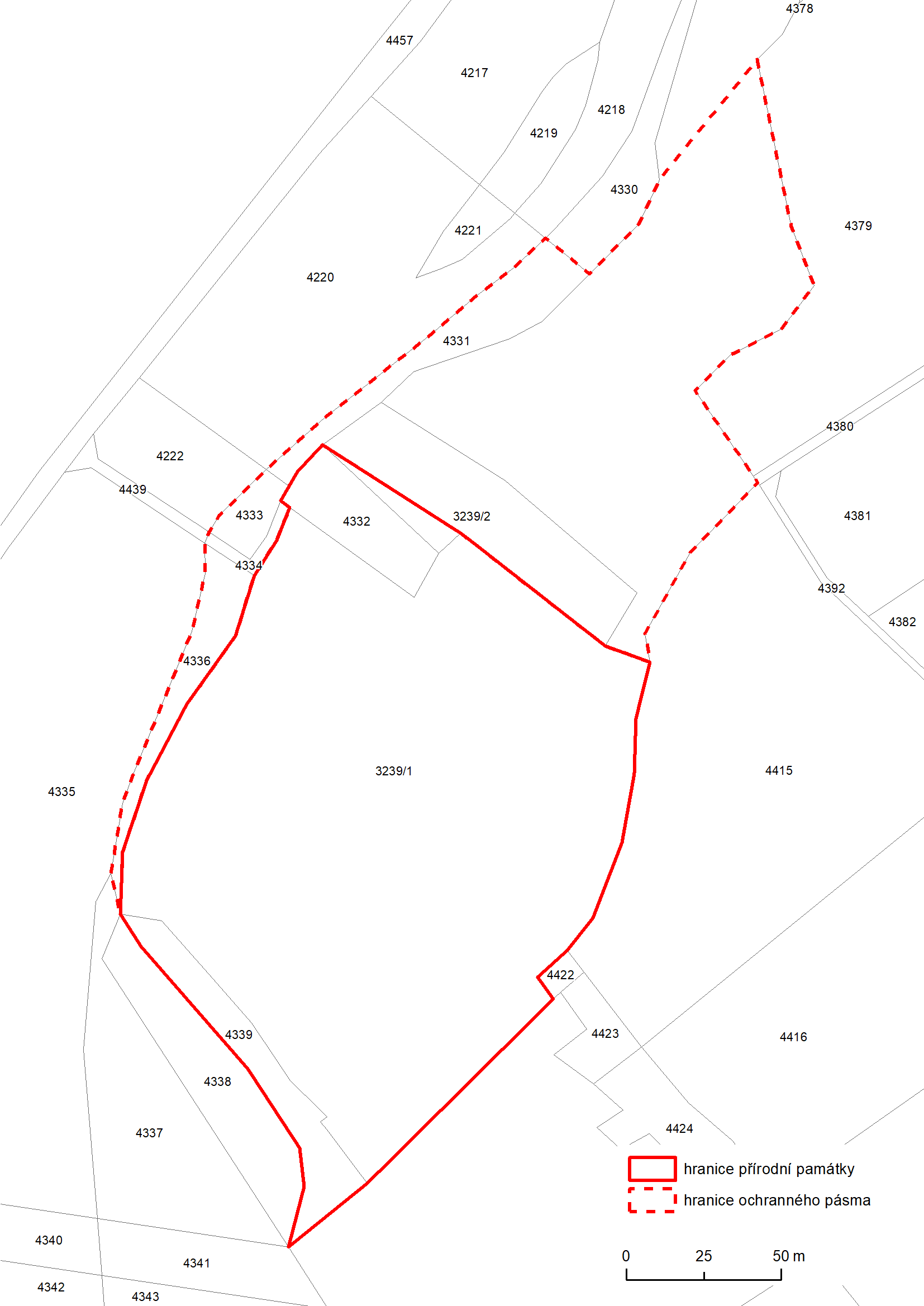 Geometrický obrazec 1 – hranice přírodní památky Kadovská skálaGeometrický obrazec 1 – hranice přírodní památky Kadovská skálaGeometrický obrazec 1 – hranice přírodní památky Kadovská skálaGeometrický obrazec 1 – hranice přírodní památky Kadovská skálačíslo boduY (m)X (m)pořadí bodu v obrazci139-41625299,291181763,041177-26625254,701181791,532177-28625251,921181793,703177-38625208,061181827,964139-214625193,531181833,245139-213625198,211181851,366139-212625198,641181869,307139-211625202,621181891,508139-210625212,061181915,739104-19625220,391181926,2610139-209625229,901181935,0111104-22625224,881181941,90121625244,901181961,80132625264,911181981,6814139-64625284,911182001,5615139-56625310,421182022,0416148-248625305,351182002,5917148-247625306,741181990,2118148-230625323,601181964,4619148-197625358,021181925,0920139-51625364,721181914,4921139-50625363,891181894,4522139-49625356,271181871,4723139-48625343,121181846,6824139-47625327,511181824,7825139-46625321,421181805,1626139-45625314,191181793,7827139-44625309,911181783,2428148-241625312,961181781,0529148-244625310,181181776,3030148-246625307,501181771,7231139-41625299,291181763,041číslo boduY (m)X (m)pořadí bodu v obrazci148-218625337,341181794,661148-222625336,021181791,172148-227625332,681181785,743148-237625317,501181771,014148-240625315,311181768,895148-257625298,731181754,276148-261625283,941181742,717148-279625264,531181727,418148-294625250,031181715,159148-305625237,871181705,9910148-314625227,361181696,1411148-332625213,121181707,7012139-36625197,201181691,7013139-35625190,621181677,3914139-224625159,011181638,5315139-223625147,961181692,4716139-260625140,631181711,5117139-261625151,111181725,4918139-220625167,671181734,0119139-219625179,051181745,4820139-218625160,161181773,0021139-217625158,801181775,1822139-216625180,651181797,8923139-215625195,151181823,8924139-214625193,531181833,2425177-38625208,061181827,9626177-28625251,921181793,7027177-26625254,701181791,5328139-41625299,291181763,0429148-246625307,501181771,7230148-244625310,181181776,3031148-241625312,961181781,0532139-44625309,911181783,2433139-45625314,191181793,7834139-46625321,421181805,1635139-47625327,511181824,7836139-48625343,121181846,6837139-49625356,271181871,4738139-50625363,891181894,4539139-51625364,721181914,4940148-190625367,671181901,3041148-192625364,031181878,7842148-193625360,651181869,8743148-213625341,541181823,1644148-219625337,271181804,4545148-218625337,341181794,661